Анализ праздничного мероприятия «Золотая осень!»Дата проведения: 31 октября 2019 учебный год.Ответственный: Старишко Н.И.Количество участников: 25 чел.Цель: создать радостное настроение детям , вызвать положительные эмоции у присутствующих. Развивать интерес к этому времени года.       31 октября 2019г. В 1В классе прошел праздник «Золотая осень»    Праздник прошел весело и интересно. Дети активно готовились к празднику: готовили сценки , учили стихи , исполнили песни , делали  поделки из природного материала. На празднике были проведены конкурсы и игры.          С успехом была показана сценка «Зонтик », где  при распределении ролей   использовался  личностно  ориентированный подход в обучении, который  способствовал  раскрытию талантов каждого ребенка. Эстетическое оформление класса: презентация «Осенняя мозаика»,  фонограммы для песен и танцев, обстановка осени  с ее дарами, костюмы  участников способствовали   развитию речевой культуры  учащихся.                 Влияние личности учителя на подготовку и проведение мероприятия  прослеживалось в ходе мероприятия – это направление деятельности учащихся,  создание ситуации успеха,  реализация  идеи сотрудничества.    окружающему миру, познавательной активности, развитию творческих  способностей.  Поставленным целям соответствовали все приемы, способы и  формы проведения мероприятия. На мероприятии царила атмосфера дружбы и  взаимовыручки. Все поставленные цели и задачи были успешно реализованы.    Проведенное  мероприятие способствовало повышению интереса.  Всем участникам праздника были вручены небольшие призы - дары осени.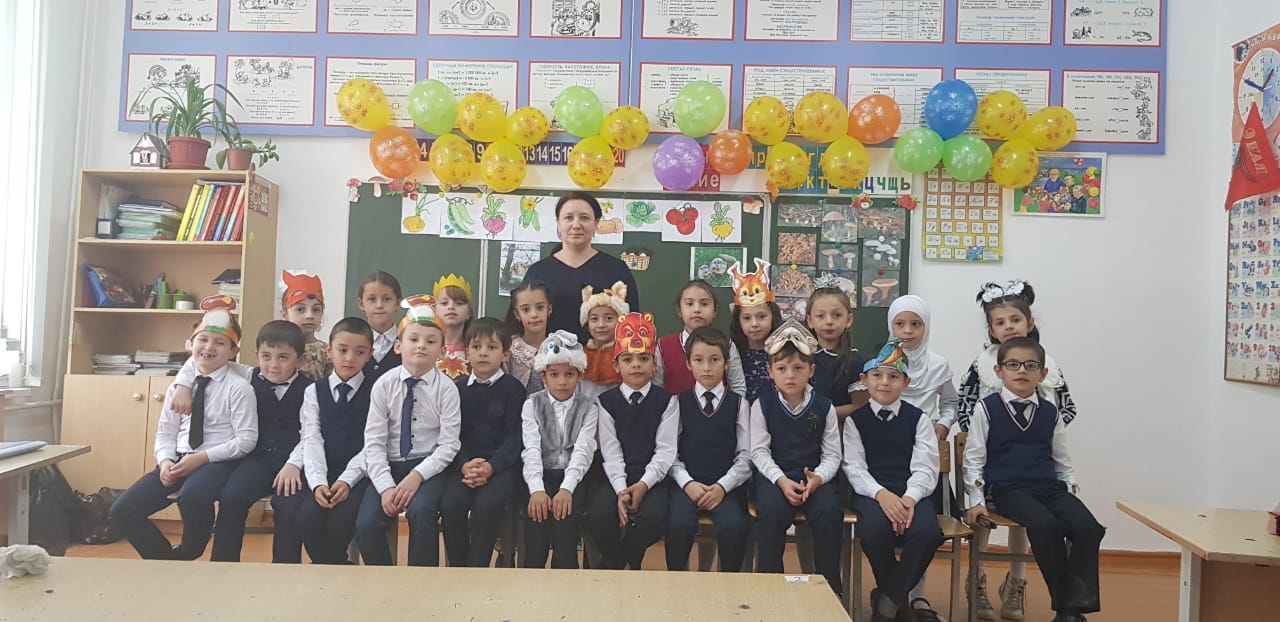 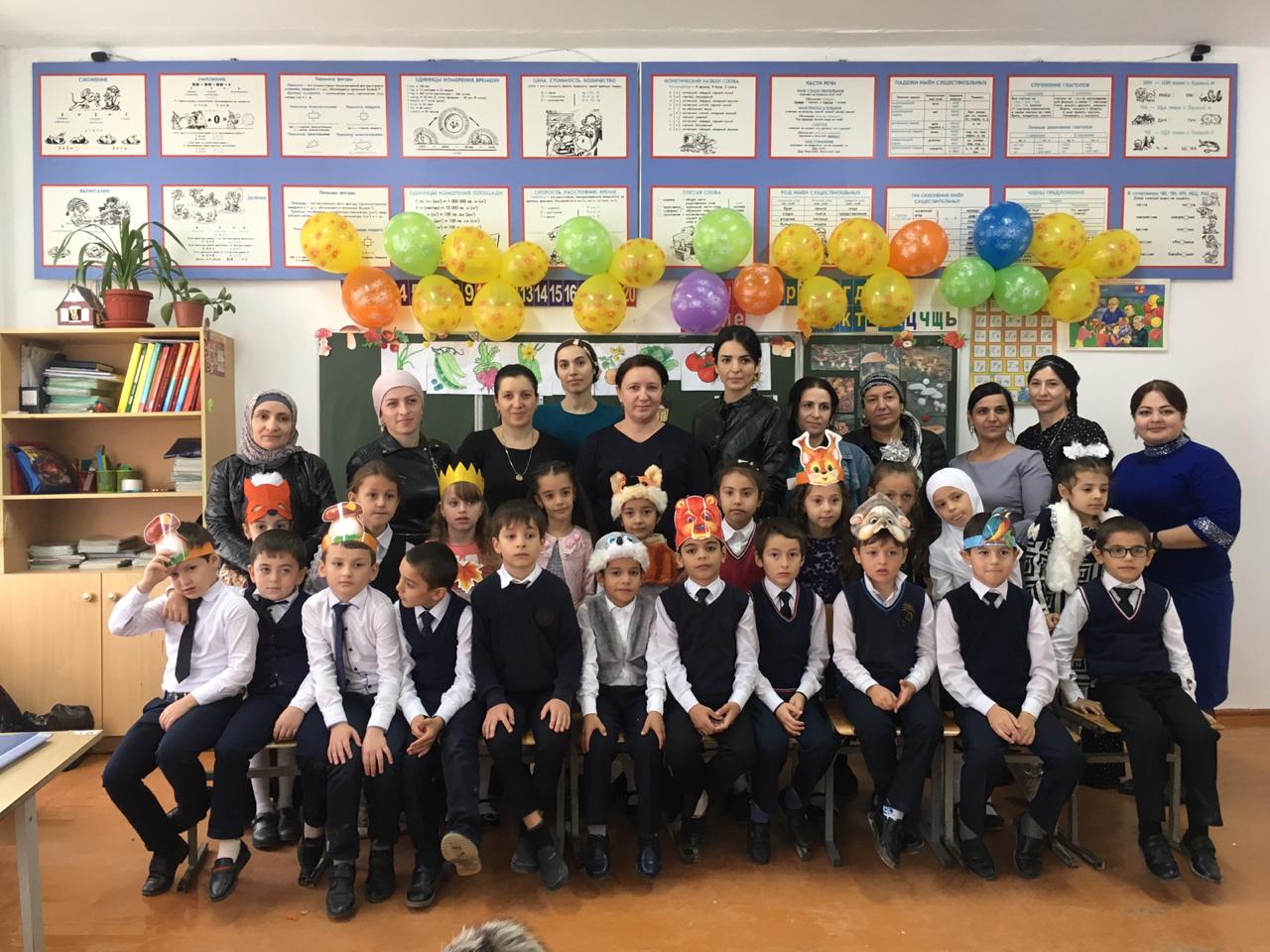 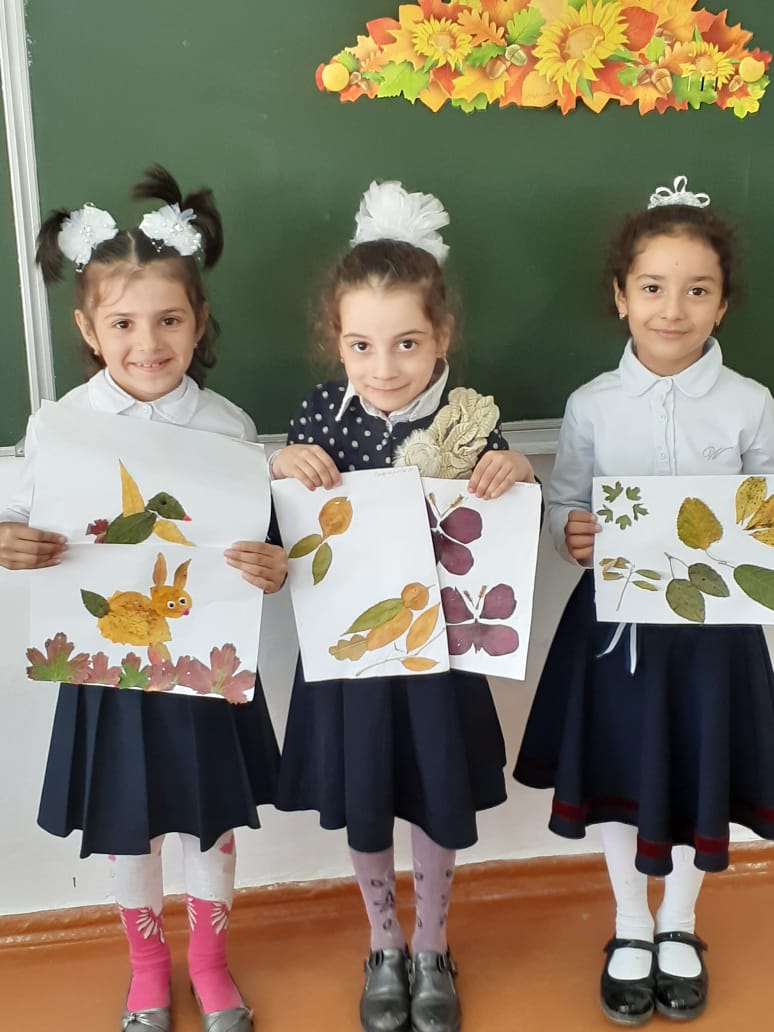 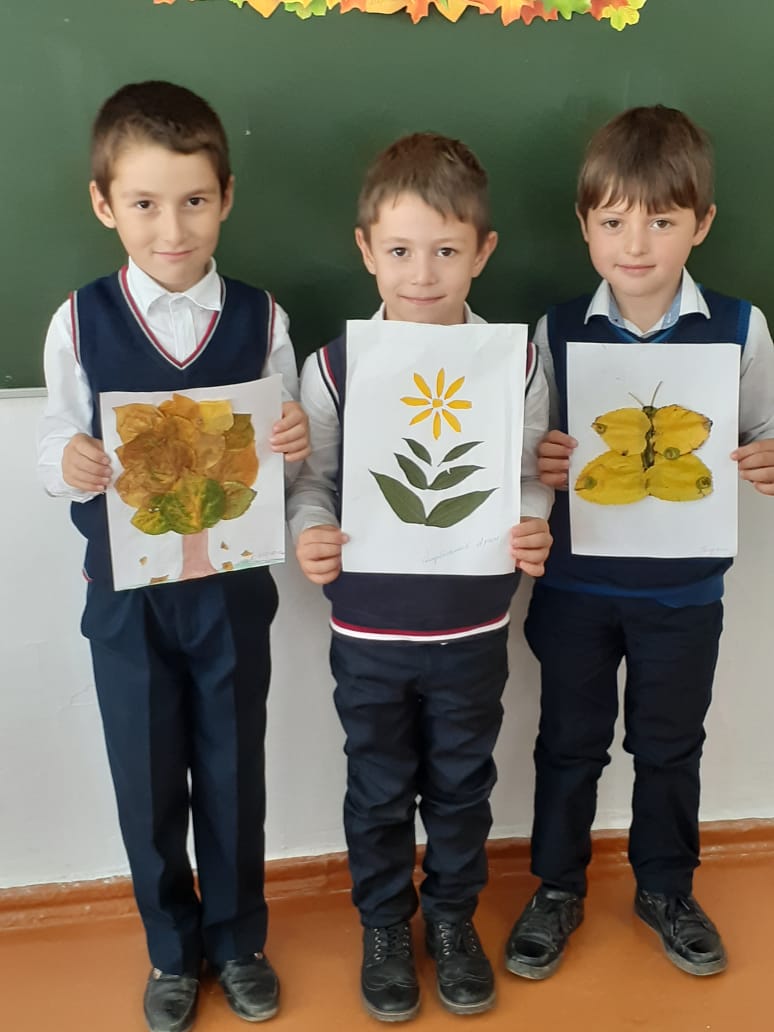 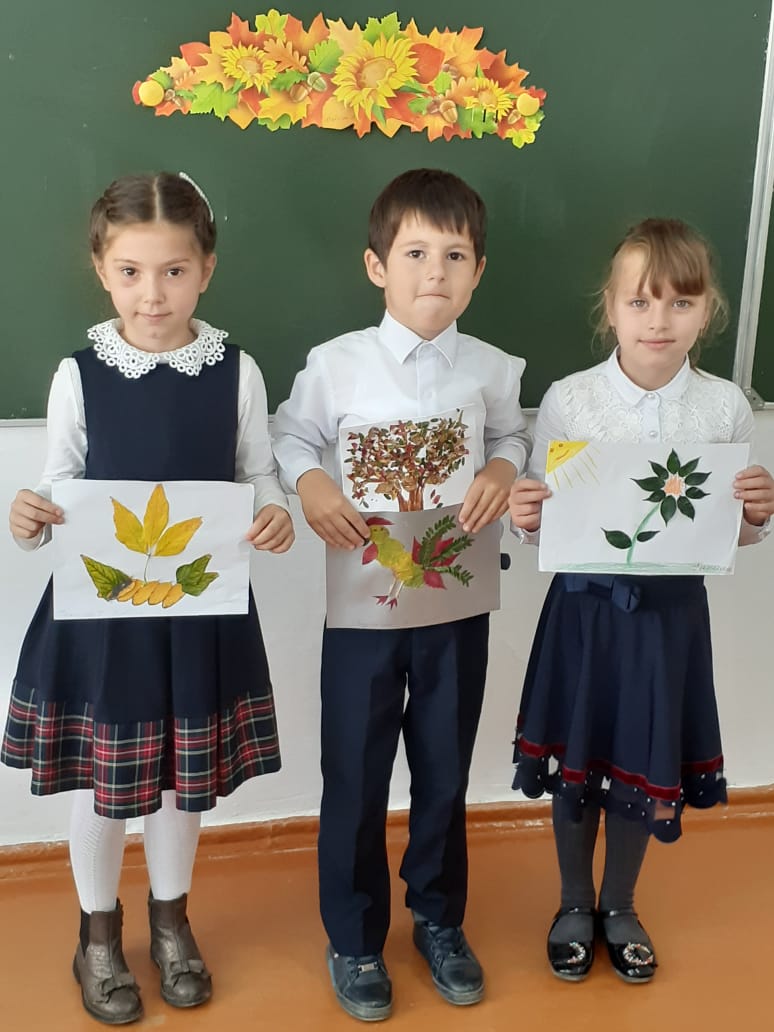 